Г. Москва, ст. метро «Белорусская»                                    НА ВАХТУ в Моск. область требуются: Бесплатное официальное оформление и проживание. Вахта 35\15; 45\30; 60\30 По вакансиям ПРЕДВАРИТЕЛЬНО созваниваться с менеджерами: 7-915-680-45-31 ; 7-960-616-56-82 ; 7-952-018-85-40 ; 7-953-434-40-95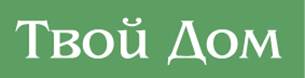 ВАКАНСИЯЗ\ПЛАТАЗ\ПЛАТАКассиры с опытомОт 55 - 60 т.р.От 55 - 60 т.р.Водители погрузчика с опытом От 60 т.р От 60 т.рКомплектовщики без опытаОт 55 - 60 т.р.От 55 - 60 т.р.Упаковщики без опытаОт 55 - 60 т.р.От 55 - 60 т.р.Работники торгового залаОт 55 - 60 т.р.От 55 - 60 т.р.РазнорабочиеОт 55 - 60 т.р.От 55 - 60 т.р.Повара, кухонные рабочиеОт 55 - 60 т.р.От 55 - 60 т.р.